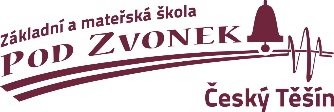 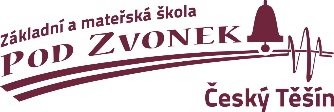 Z-FLOOR, spol. s r.o.                                                                                				Vendryně 243                                                                					739 94 Vendryně                                                                						IČO: 25884417VÁŠ DOPIS ZNAČKY/ZE DNE	NAŠE ZNAČKA (č. j.)	VYŘIZUJE/LINKA	V ČESKÉM TĚŠÍNĚ				       367/ZŠ/2023 	XXXXX XXXXX	2023-12-05Objednávka:Objednáváme u Vás výměnu PVC krytiny v místnosti školní družiny číslo B107, v budově Základní školy na ulici Pod Zvonek 1835/28. Celková hodnota díla byla stanovena na 80.473,47 Kč s DPH.Informujeme Vás, že jsme povinným subjektem ve smyslu zákona č. 340/2015 Sb., o Registru smluv, ve znění pozdějších předpisů, a tato objednávka bude zveřejněna v Registru smluv.Veškeré informace uvedené v této objednávce nepovažujete za informace, které nelze poskytnout při postupu podle předpisů upravujících svobodný přístup k informacím a udělujete svolení k jejich užití a zveřejnění bez stanovení jakýchkoliv dalších podmínek.S pozdravem							akceptace objednávky: 07.12.2023Mgr. Renáta Čalová Wapienikováředitelka školy